RESOLUTION NO.__________		RE:	CERTIFICATE OF APPROPRIATENESS UNDER THE			PROVISIONS OF THE ACT OF THE 			LEGISLATURE 1961, JUNE 13, P.L. 282 (53			SECTION 8004) AND BETHLEHEM ORDINANCE NO.			3952 AS AMENDED.		WHEREAS, it is proposed to secure a COA to remove existing signage and install new signs with the new company logo at 120 West Third Street.		NOW, THEREFORE, BE IT RESOLVED by the Council of the City of Bethlehem that a Certificate of Appropriateness is hereby granted for the proposal.		  			Sponsored by: (s)											            (s)							ADOPTED BY COUNCIL THIS       DAY OF 							(s)													  President of CouncilATTEST:(s)							        City ClerkHISTORIC CONSERVATION COMMISSIONCASE #666 -- It is proposed to remove existing signage and install new signs with the new company logo at 120 West Third Street (Comfort Suites).OWNER/APPLICANT: Cynthia Rockel/Kevin Wenck, Owner (Fast Signs) The Commission upon motion by Mr. Hudak and seconded by Mr. Evans adopted the proposal that City Council issue a Certificate of Appropriateness for the proposed work as presented (with modifications) described herein: The proposal to remove existing signage and install new signs with the new company logo were presented by Kevin Wenck.Replacement signage includes:24” tall channel lettering attached to vertical surface of covered entrance portico, including new corporate logo (capital letter ‘C’ in calligraphy style and color that transitions vertically from medium orange to dark orange) followed by words “Comfort” in dark blue lower-case contemporary lettering and “SUITES” in smaller dark orange but all capital contemporary lettering;  note: Applicant indicates need to repair/re-finish existing EIFS exterior wall treatment system at portico and re-paint to match existing20” tall channel lettering attached to vertical surface of standing-seam cornice at lower roof along front (north) facade, including new corporate logo (capital letter ‘C’ in calligraphy style and color that transitions vertically from medium to darker orange) followed by words “Comfort” in white contemporary lower-case lettering outlined in dark blue and “SUITES” in smaller dark orange but all capital lettering;  note: Applicant indicates need to repair/re-finish standing-seam metal detail and re-paint to match existingtwo new directional signs within existing landscape (each approx. 48” tall x 12” wide) with new logo, etc.new mid-rise illuminated, double-sided pylon sign (approx. 85” tall x 78’’ wide x 26” deep); existing 8”-diameter pole to receive new 24” square metal cladding painted dark blue Applicant agreed to inquire with Comfort Suites corporate office about HCC request to include pin stripe in complimentary orange color around perimeter of double-sided pylon sign.  Applicant also agreed to paint all surface-mounted conduits and raceways (as electrical supply for new signage) to match background surfaces.The motion for the proposed work was unanimously approved.JBL: jbl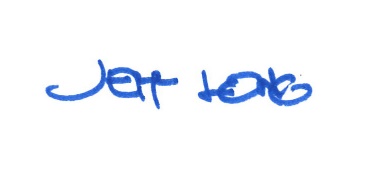 By: 				 Date of Meeting: 	Title: 		Historic Officer	